Presseinformation»Bahnhofstrasse« von Andreas RussenbergerMeßkirch, August 2021Perfekte Täuschung
Andreas Russenberger veröffentlicht weiteren Roman über das Schweizer BankenmilieuNach »Paradeplatz« (2020) setzt der Zürcher Autor Andreas Russenberger seine Reihe um den smarten Professor Philipp Humboldt im Schweizer Bankenmilieu fort. Im neuen Roman »Bahnhofstrasse« fordert ein lukrativer Auftrag seine gesamte Aufmerksamkeit. Er soll die Unternehmensgeschichte einer noblen Privatbank verfassen. Im Gegenzug erhält die Universität großzügige Spenden, die auch seine Forschung vorantreiben werden. Während der Recherchen stoßen Philipp und sein Team auf ein Familiengeheimnis, das sie tief in die Vergangenheit führt. Schnell gelingt es ihnen, alle Puzzleteile zusammen zu fügen, doch sie haben es mit einem mächtigen Gegenspieler zu tun. Dieser weiß um Philipps Verfehlungen als ehemaliger Bankenchef und nutzt dies als Druckmittel aus. Das Resultat ist eine tiefgründige und amüsante Geschichte, die den LeserInnen ungewohnte Einblicke in die Finanzbranche und den Universitätsbetrieb gewährt. Dabei zeigt der Autor auf, dass das Böse aus vielen verschiedene Facetten bestehen kann.Zum BuchDie noble Zürcher Privatbank von Werdenberg soll verkauft werden. Es ist der Deal des Jahrzehnts. Alexander von Werdenberg, schillernder Patron des Unternehmens, erhält dabei die Unterstützung von Bankprofessor Philipp Humboldt. Doch bald stößt Humboldt auf Ungereimtheiten. Welche dunklen Geheimnisse verbergen sich hinter der glänzenden Fassade der Privatbank? Beim Blick unter die schneeweiße Weste des Bankiers beginnt die Grenze zwischen Gut und Böse zu verschwimmen.Der AutorAndreas Russenberger hat in Zürich Geschichte und Politologie studiert. Nach weiteren Diplomen an der Universität St. Gallen und der Stanford University (USA) machte er Karriere bei einem globalen Finanzkonzern. Neben dem Schreiben bestreitet er Triathlon Wettkämpfe auf der ganzen Welt und engagiert sich im sozialen Bereich. Der Autor lebt mit seiner Familie am Zürichsee. Seine Bücher sind auf den Bestsellerlisten zu finden. »Bahnhofstrasse« ist sein dritter Roman.BahnhofstrasseAndreas Russenberger281 SeitenEUR 15,00 [D] / CHF 21,90 [CH]ISBN 978-3-8392-0002-5Erscheinungstermin: 4. August 2021Kontaktadresse: Gmeiner-Verlag GmbH Petra AsprionIm Ehnried 588605 MeßkirchTelefon: 07575/2095-153Fax: 07575/2095-29petra.asprion@gmeiner-verlag.dewww.gmeiner-verlag.deCover und Porträtbild zum Download (Verlinkung hinterlegt)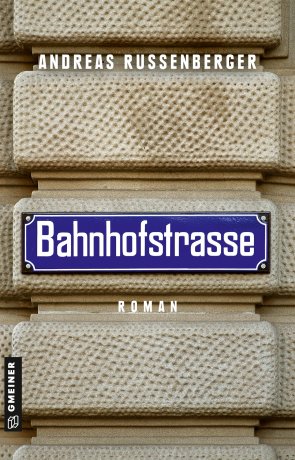 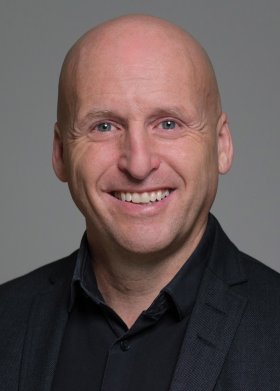                                                        © Mike Flam, Zürich Anforderung von Rezensionsexemplaren:Andreas Russenberger »Bahnhofstrasse«, ISBN 978-3-8392-0002-5Absender:RedaktionAnsprechpartnerStraßeLand-PLZ OrtTelefon / TelefaxE-Mail